Akriti Aggarwal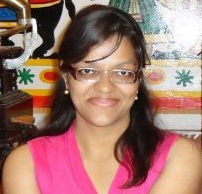 Content Writer and Editorakriti26592@gmail.com		+91-9582013000	Faridabad, Haryana……………………………………………………………………………………………………………………………….ExperiencePresent Job Role: -Content Writer-cum-EditorGemini Solutions Pvt. Ltd., Gurgaon, HaryanaMay 2016 – OngoingResearching and writing blogs, articles, and white papers about education;Website content for various websites;Creating question banks for a survey website;Writing help documents for a website;………………………………………………………………………………………………………………………………….Previous Job Roles: -Sub-EditorBollywoodShaadis.com, Mayur Vihar, DelhiOctober 2015 – April 2016Editing articles submitted by freelancers;Giving appropriate titles to articles and inserting suitable images in them;Searching for new topics related to the content of the website;Covering breaking news promptly for the website; During my tenure with the firm, the readership through Social Media pages increased tremendously……………………………………………………………………………………………………………………………………Quality AuditorMyntra Designs Pvt. Ltd., Gurgaon, HaryanaJune 2014 - September 2015Proof-reading product descriptions as per formats, grammar, punctuation, and spellings;Checking images for appropriate backgrounds, color combinations and product visibility;Designed new formats for fresh products, which are still being followed by the Company;Modifying content for smooth transition from the desktop site to mobile application;Rejuvenating product descriptions as per the latest formats being followed;Trained new recruits on work processes;Trained senior staff members on various formats and article types;Consistently achieved targets, sometimes exceeding them;Headed my team with full responsibility;Appreciated for accuracy; scored above 95% in weekly audit reports;………………………………………………………………………………………………………………………………………….I have also tried my hand at freelancing. I have written articles for BollywoodShaadis.com for the categories of Wedding Planning and Bollywood News.…………………………………………………………………………………………………………………………………………..StrengthsLike to work in groups;Like to be accurate in work;Like to take up responsibilities and fulfil them to perfection;Do not like to put down a book till I have read it completely;Can speak very well, with full confidence; ……………………………………………………………………………………………………………………………………….EducationM.A. Mass Communication, 60.8%									             2015Directorate of Distance Education, Kurukshetra University							          Post Graduate Diploma in Mass Communication, 62.2 %						              2014GGDSD College, Panjab University									B. A. (Hons.) English, 53.45%										2013Kamala Nehru College, Delhi University						    Grade XII, 78%												2010Ryan International School, Vasant Kunj, C.B.S.E.	            					           Grade X, 86%												2008      Ryan International School, Faridabad, C.B.S.E.………………………………………………………………………………………………………………………………………..Technical SkillsQuark Xpress 9.0;Microsoft Office;SEO Writing;………………………………………………………………………………………………………………………………………………Academic AccoladesDistinction in English throughout schooling;Secured 98% in IT in class X;Secured a scholarship for class XI;Have been among the top five students in my class;…………………………………………………………………………………………………………………………………………….Positions of ResponsibilityStudent editor for college magazine ‘Tyagmurti’ (2013);Edited my professor’s PhD thesis (2013);Student volunteer for the Children’s Literature festival ‘Bookaroo’, New Delhi (2012); Student volunteer for the 20th World Book Fair, New Delhi (2012 - 13);Chief Editor of the magazine of ‘Gurgaon Model of United Nations’ (2009);Environment Minister of school Cabinet in class XI in 2008-09;Class Representative at school and college;Script-writing for documentary film on college;Compered cultural programs on stage;Wrote press releases for various college events and sent them to local dailies;……………………………………………………………………………………………………………………………………………